CV No 1945278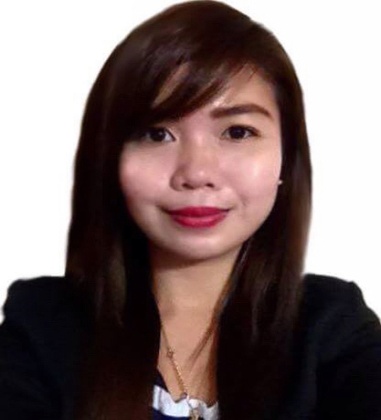 Kristine Joy I am a responsible, hardworking and good team player. Performs tasks in a timely manner with less supervision. Fast learner and is willing to undergo trainings for the achievements of the company’s goals and objectives.Objective: To obtain a suitable job or position that offers lots of opportunities for career development and will make best use of my existing skills and experience.PERSONAL INFORMATIONAge: 26 years oldBirth date: October 09, 1990Height: 5’1 ft.Weight: 93 lbs.Civil Status: SingleCitizenship:  FilipinoACADEMIC QUALIFICATIONSIloilo Science and Technology UniversityBS Information Technology (Graduate) – 2007 – 2011KEY SKILLS AND COMPETENCIESWell presented, articulate and a good communicator.Excellent telephone and email mannerAble to work effectively in a fast-paced, busy office or even when under pressure.Fast computer navigation.Able to do multitasking.Can easily adjust to changes.Willing to learn.Able to manage reports and create documentations.MS packages,  Word and ExcelAdministrative dutiesWORK EXPERIENCEReceptionist -(February 2015 – August 2016) Duties:Taking in calls from employees and clients enquiring regarding employment and benefits issues and status.Forwarding calls to correct department.Welcomes foreign clients whenever there’s a client visit.Welcomes and directs visitors where to go.Giving instructions to visitors, normally the applicants about the company’s hiring process and policies.Making sure that all visitors have visitor’s pass and the names are logged on the official logbook for security purposes.Coordinating with security personnel if employees enter the vicinity without their badge. Activate temporary badge for employees who lost or forgot theirs.Filing employees’ documents and forward them to the correct department.Receives packages for the company and employees and make sure to forward them to mailroom where the owners will claim them.Itemizes and logs items for lost and found.Convergys Philippines Services Corporation (Amazon UK)Customer Service Associate - (2011 - 2014)Quality Evaluator - (2014-2015)Duties:Taking in chat and email queries from customers regarding the status of their orders and more information with certain products.Provide support to new colleagues in terms of sharing knowledge and best practices. Monitor agents’ performances by making sure that the company’s policies are being following in every interaction with customers.Make sure that correct grammar is used in every interaction.Sending reports to supervisors about agents’ performances via email to monitor best practices and areas of improvement.Conference calls with clients.Land Bank of the Philippines (Accounting Department)On-the-job Trainee – 2010Duties:Making daily and monthly reports for the department’s budget and expenses via MS Excel.Answering the phone and forwarding callers on to relevant staff.Dealing with incoming calls on behalf of my supervisor.Checking that paper is filled up in photocopiers/fax machines. Collecting and signing for deliveries from couriers.Accurate data entry and keeping of records via MS Excel.Photocopying & printing of documentation.Greeting visitors to the office in a professional and friendly manner.Making daily and monthly reports for the department’s budget and expenses via MS Excel.REFERENCES – Available on request		*I hereby certify that the above information is true based on my knowledge and belief.*Kristine Joy J. Donasco – CV No 1945278To interview this candidate, please send your company name, vacancy and salary offered details along with this or other CV Reference Numbers that you may have short listed from http://www.gulfjobseeker.com/employer/cvdatabasepaid.php addressing to HR Consultant on cvcontacts@gulfjobseekers.comWe will contact the candidates to ensure their availability for your vacancy and send you our service HR Consulting Fees quotation for your approval. Whatsapp +971504753686______________________________________